HymnWhen I Survey the Wondrous CrossPiano Sheet MusicGuitar Sheet Music
聖歌我每思念十字寶架愛鋼琴樂譜簡譜吉他樂譜
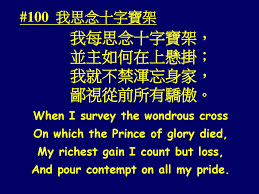 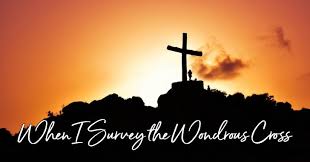 風火網頁 Webpage: https://www.feng-huo.ch/Date: May 20, 2019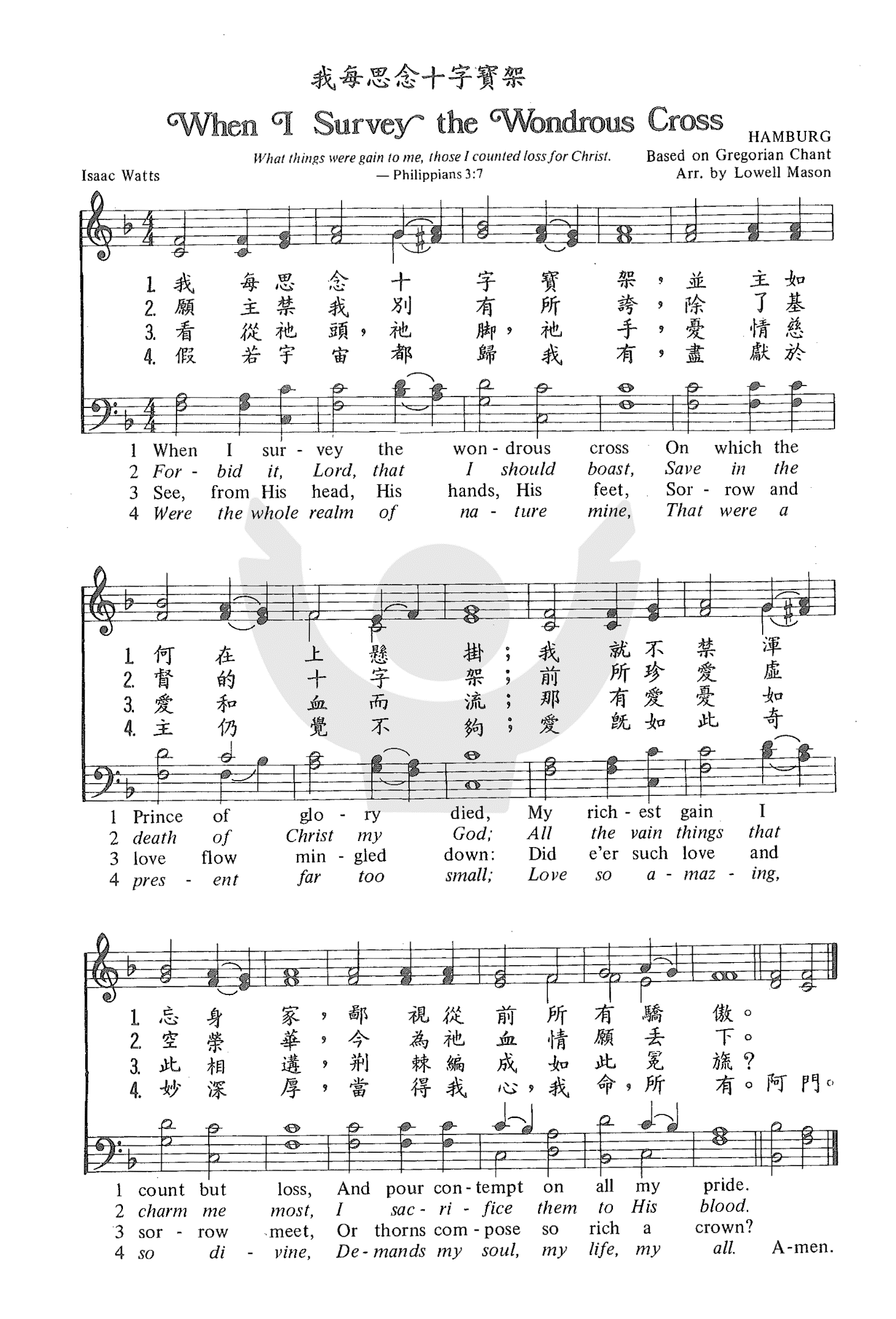 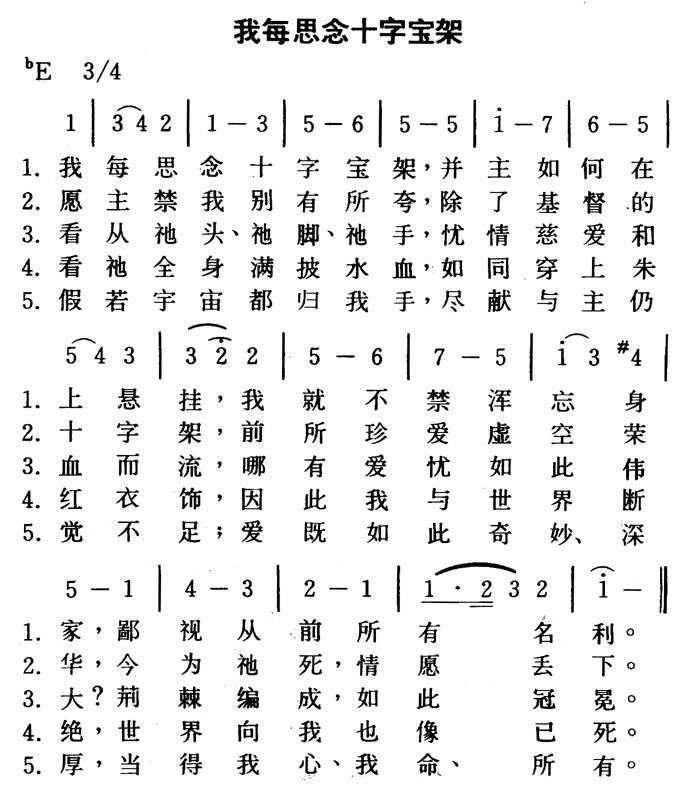 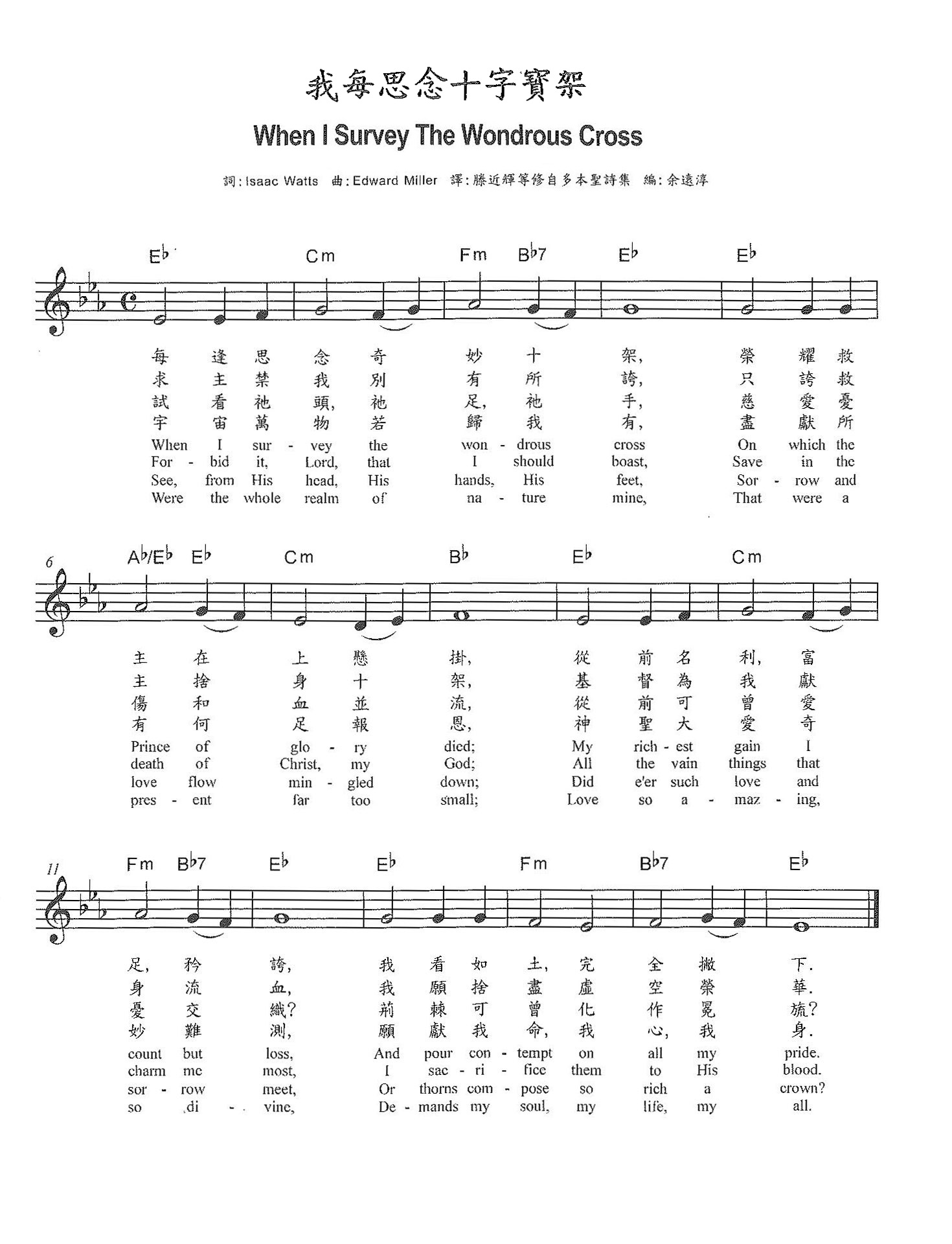 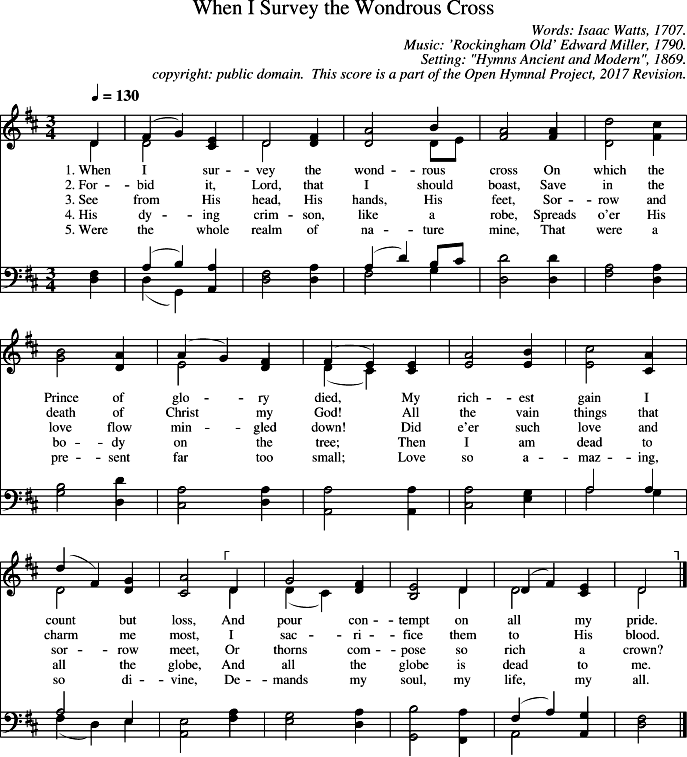 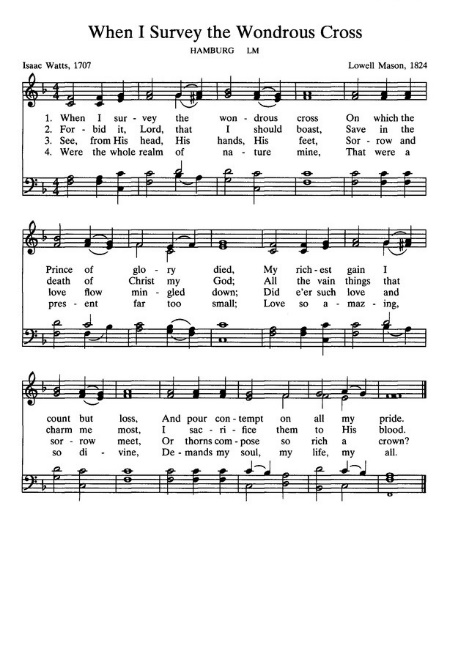 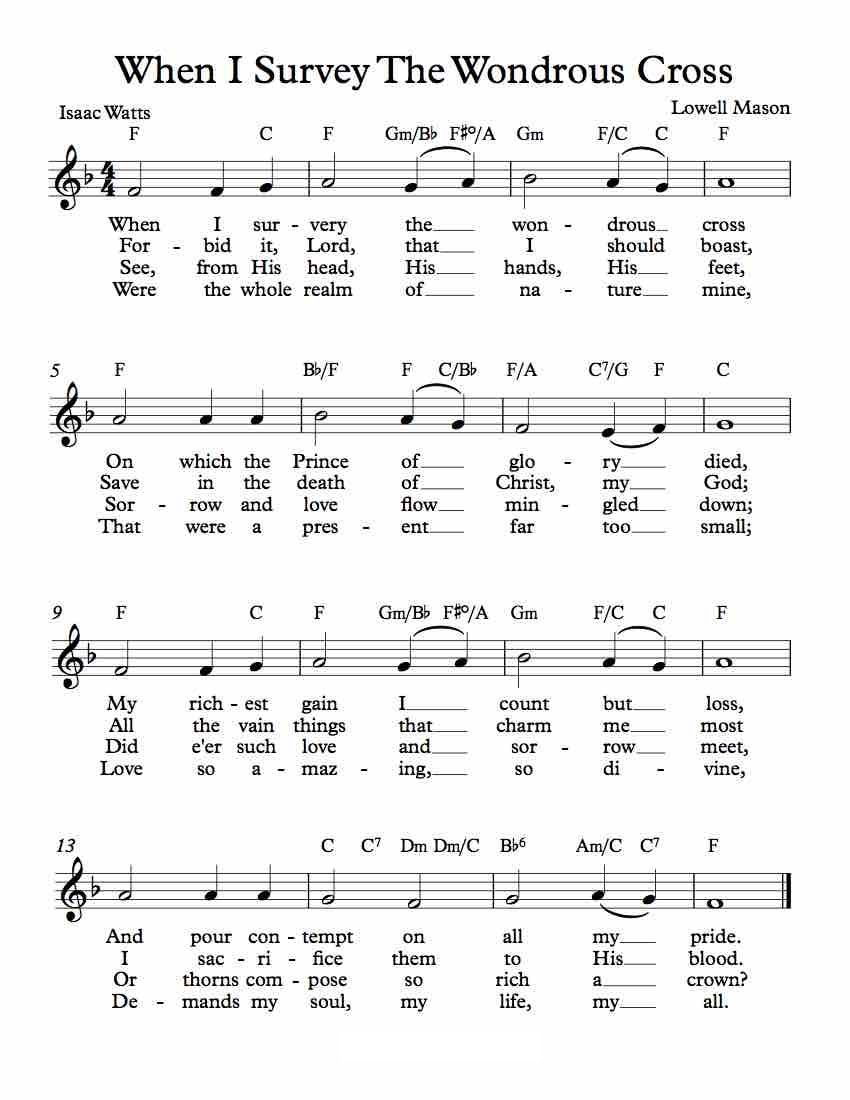 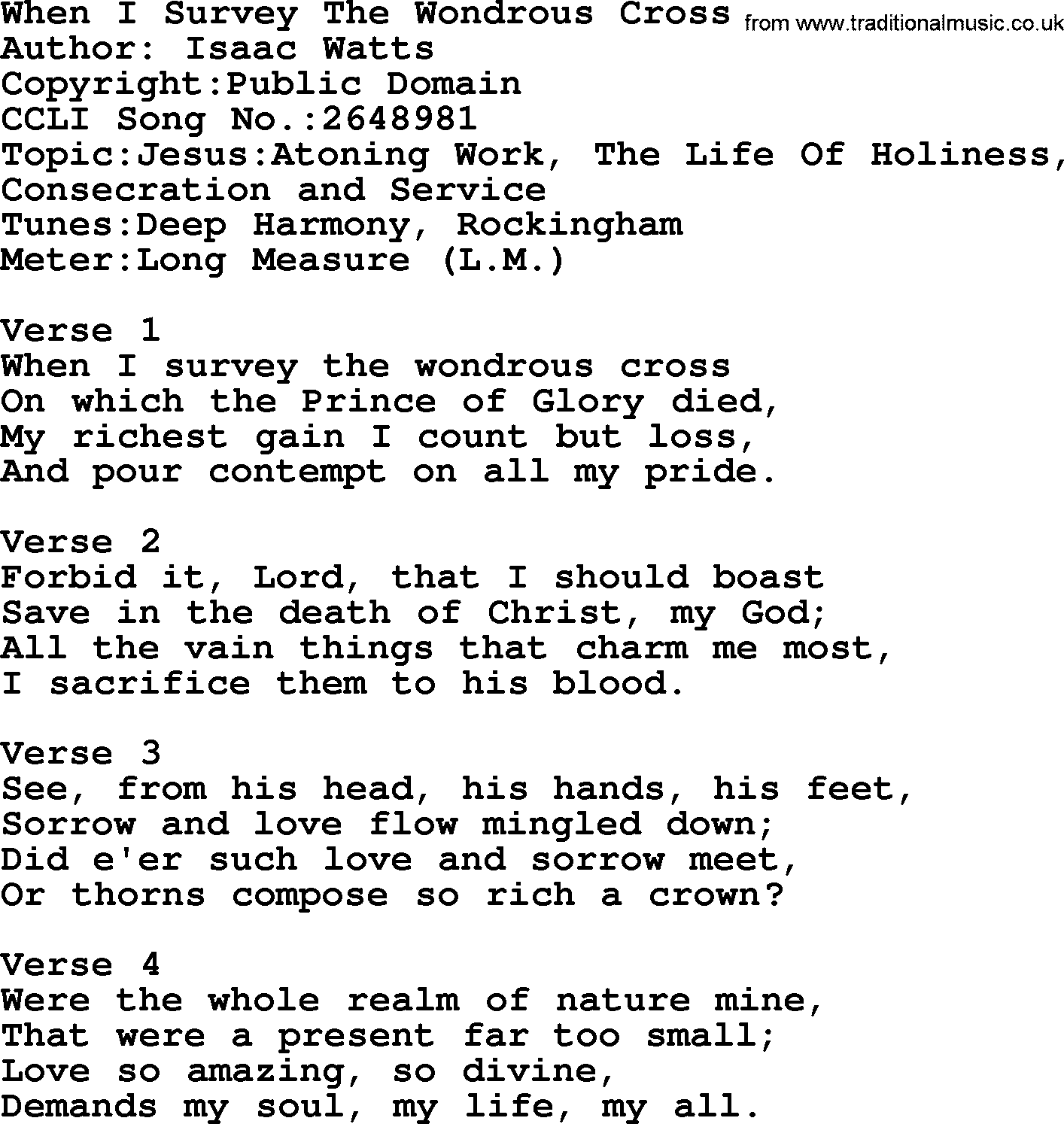 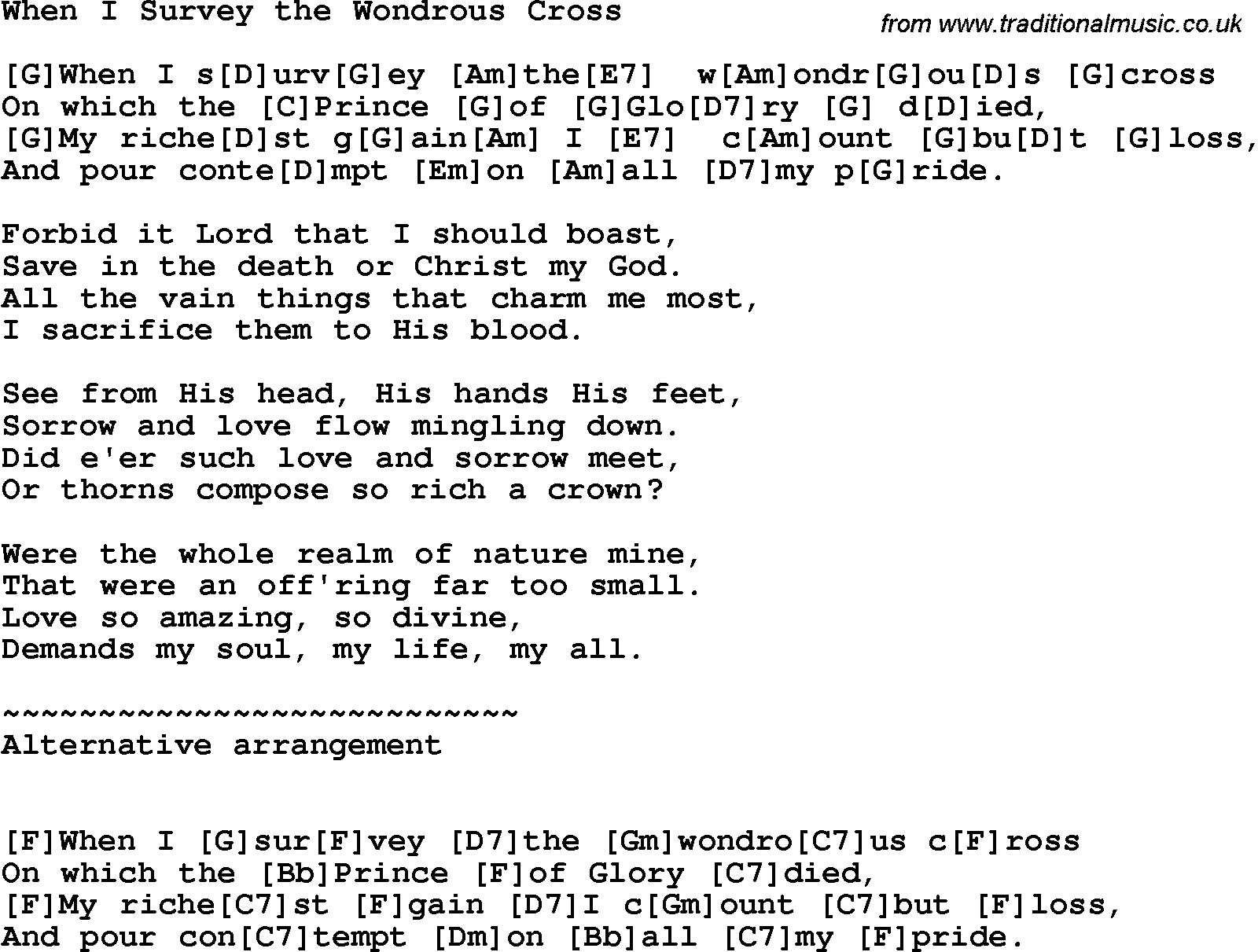 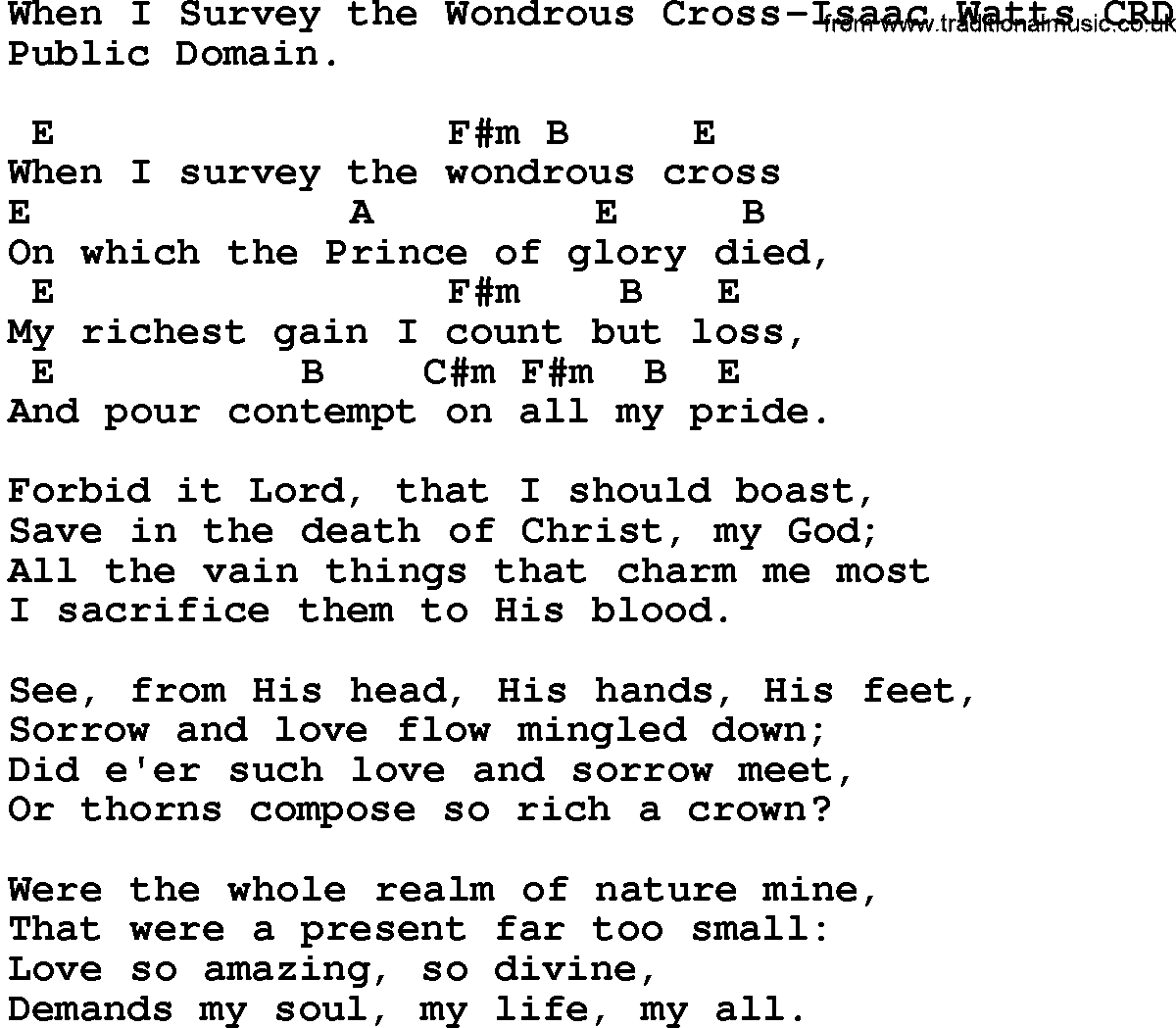 